В рамках информационной кампании Росреестра ко Дню работников геодезии и картографии Управление Росреестра по Курской области организует «горячую телефонную линию» по вопросам осуществления федерального государственного надзора в области геодезии, картографии и лицензионного контроля. Звонки будут приниматься 12 марта 2021 года с 09.00 до 12.00.  Проконсультирует жителей региона начальник отдела геодезии и картографии Управления Росреестра по Курской области  Миколенко Виктор Иванович. Телефон горячей линии: (4712) 51-30-70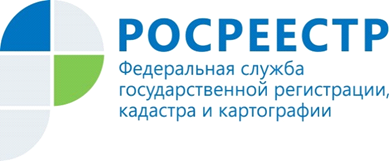 Ко Дню работников геодезии и картографии   Управление Росреестра по Курской области проводит «Горячую линию» 